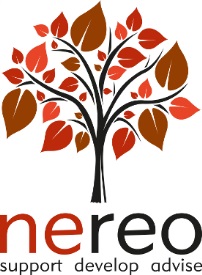 NORTH EAST REGIONAL EMPLOYERS’ ORGANISATIONMain Terms and Conditions of EmploymentHR Business PartnerSalary:			£28,000 to £35,000 per annum			Starting salary dependent upon qualifications and experienceHours of Work:		37 per week			Normal office hours 08.30-17.00 Monday to Thursday, and 08.30 to 				16.30 Friday, however, the post holder will be required to work “flexibly”, 			including an option for home workingHolidays:		25 days per year and 30 days per year after 5 consecutive years’ service 			in local government, plus statutory holidays			Leave year starts from date, then anniversary of appointment			The office is closed between Christmas and New YearTravel:			Mileage costs reimbursed at HMRC rate, currently 45p per mileSeptember 2017